附件3（1）“中国茅台·国之栋梁——2021希望工程圆梦行动大型公益助学活动”助学金申请表（一次性资助）附件3（2）“中国茅台·国之栋梁——2021希望工程圆梦行动大型公益助学活动”受助学生抽样调查表年  月  日致2021年“中国茅台·国之栋梁希望工程圆梦行动”受助学生的一封信亲爱的同学：艰难困苦，玉汝于成。祝贺你历经十二载，蟾宫折桂，圆梦大学，开启青春新的篇章。希望工程是由共青团中央、中国青少年发展基金会发起实施，以助学育人、为党育人为使命的社会公益事业。2019年11月19日，在希望工程实施30周年之际，习近平总书记专门作出寄语，充分肯定了在党的领导下，希望工程取得的显著成绩、发挥的重要作用、展现的社会价值，嘱托共青团要在新时代把希望工程这项事业办得更好，努力为青少年提供新助力、播种新希望。自2012年贵州茅台和中国青基会共同开展“希望工程圆梦行动”以来，已累计捐款10亿余元、帮助20万余名贫困家庭青少年圆了大学梦、成长为奋斗在祖国建设各条战线上的栋梁之材。这是我们落实习近平总书记要求的具体行动，希望你们铭记党的关怀和社会主义大家庭的温暖，并以此为动力，自强不息、向上向善。2021年，是中国共产党成立100周年，是“十四五”规划的开局之年，是我国现代化建设进程中具有特殊重要性的一年。站在“两个一百年”的历史交汇点，作为与新时代同向同行、共同前进的一代，你们既面临着难得的建功立业的人生际遇，也面临着“天将降大任于斯人”的时代使命，希望你们牢记习近平总书记的谆谆教诲，永远保持慎终如始、戒骄戒躁的清醒头脑，保持不畏艰险、锐意进取的奋斗韧劲，坚定听党话、跟党走的决心，立大志、明大德、成大才、担大任，在攀登知识高峰中追求卓越，在肩负时代重任时行胜于言，在真刀真枪的实干中成就一番事业，以实现中华民族伟大复兴为己任，增强做中国人的志气、骨气、底气，不负时代，不负韶华，不负党和人民的殷切期望，让人生在实现中国梦的奋进追逐中展现出勇敢奔跑的英姿，让青春在为祖国、为民族、为人民、为人类的不懈奋斗中绽放绚丽之花。贵州茅台和希望工程将持续关注你们的成长。希望你们在刻苦学习知识的同时，积极回馈社会，在“志愿中国·志愿汇”信息系统注册成为“希望工程圆梦行动”爱心接力志愿者，加入“2021希望工程圆梦行动**爱心接力志愿服务队”或学校、社区（村）志愿服务队伍（请扫描下方二维码查看志愿者注册步骤），积极参与公益志愿服务和社会实践活动，做爱心接力的参与者、行动者，传递公益理念，助力乡村振兴，在实践锻炼中经风雨、见世面、壮筋骨、长才干，让青春在新时代的广阔天地中绽放！大鹏一日乘风起，扶摇直上九万里。愿你们，天天向上，乘风破浪，他日毋忘化雨功！贵州茅台酒股份有限公司中国青少年发展基金会2021年8月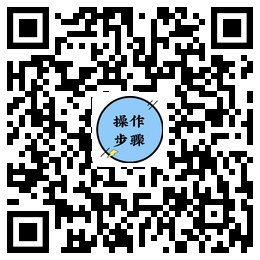 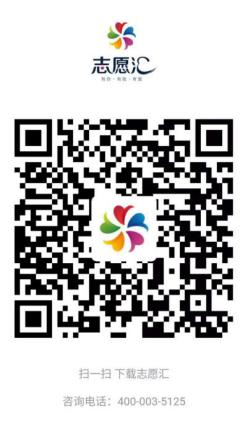 “志愿汇”下载二维码            志愿者注册操作二维码姓名性别民族民族（照片）姓名汉语拼音户口所在地是否易地扶贫搬迁户是否易地扶贫搬迁户（照片）出生日期身份证号码（照片）本人电话邮箱QQ号码（照片）家庭联系人与本人关系联系电话家庭详细地址邮政编码申请理由（简述家庭状况，可另附页）。并附以村委会或居委会、民政局等出具的困难情况证明)（简述家庭状况，可另附页）。并附以村委会或居委会、民政局等出具的困难情况证明)（简述家庭状况，可另附页）。并附以村委会或居委会、民政局等出具的困难情况证明)（简述家庭状况，可另附页）。并附以村委会或居委会、民政局等出具的困难情况证明)（简述家庭状况，可另附页）。并附以村委会或居委会、民政局等出具的困难情况证明)（简述家庭状况，可另附页）。并附以村委会或居委会、民政局等出具的困难情况证明)（简述家庭状况，可另附页）。并附以村委会或居委会、民政局等出具的困难情况证明)（简述家庭状况，可另附页）。并附以村委会或居委会、民政局等出具的困难情况证明)家庭困难原因□孤儿□单亲□因病□因残□因伤□因学□因灾□无劳动力□因自然环境差□因交通条件落后□其它：      □孤儿□单亲□因病□因残□因伤□因学□因灾□无劳动力□因自然环境差□因交通条件落后□其它：      □孤儿□单亲□因病□因残□因伤□因学□因灾□无劳动力□因自然环境差□因交通条件落后□其它：      □孤儿□单亲□因病□因残□因伤□因学□因灾□无劳动力□因自然环境差□因交通条件落后□其它：      □孤儿□单亲□因病□因残□因伤□因学□因灾□无劳动力□因自然环境差□因交通条件落后□其它：      □孤儿□单亲□因病□因残□因伤□因学□因灾□无劳动力□因自然环境差□因交通条件落后□其它：      □孤儿□单亲□因病□因残□因伤□因学□因灾□无劳动力□因自然环境差□因交通条件落后□其它：      □孤儿□单亲□因病□因残□因伤□因学□因灾□无劳动力□因自然环境差□因交通条件落后□其它：      受助生银行账户资料户名(学生本人姓名)(学生本人姓名)(学生本人姓名)账(卡)号账(卡)号受助生银行账户资料开户行名银行分行支行分理处（储蓄所）银行分行支行分理处（储蓄所）银行分行支行分理处（储蓄所）银行分行支行分理处（储蓄所）银行分行支行分理处（储蓄所）银行分行支行分理处（储蓄所）银行分行支行分理处（储蓄所）高中就读学校科别（文、理）科别（文、理）科别（文、理）准考证号高考成绩高考成绩高考成绩录取院校（附录取通知书复印件）（附录取通知书复印件）（附录取通知书复印件）院、系、专业院、系、专业院、系、专业乡村振兴办或村委会或居委会或民政部门确认意见 (公 章)年   月   日 (公 章)年   月   日 (公 章)年   月   日所在地团委确认盖章所在地团委确认盖章所在地团委确认盖章(公 章)年   月   日(公 章)年   月   日省级青基会确认盖章(公 章)年   月   日(公 章)年   月   日(公 章)年   月   日(公 章)年   月   日(公 章)年   月   日(公 章)年   月   日(公 章)年   月   日(公 章)年   月   日姓名性别年龄民族家庭住址邮编电话家庭基本情况受助学生情况抽样记录情况与申请表所填写内容是否一致：是□否□是否存在问题：是  否□抽样人签字：年  月  日与申请表所填写内容是否一致：是□否□是否存在问题：是  否□抽样人签字：年  月  日与申请表所填写内容是否一致：是□否□是否存在问题：是  否□抽样人签字：年  月  日与申请表所填写内容是否一致：是□否□是否存在问题：是  否□抽样人签字：年  月  日与申请表所填写内容是否一致：是□否□是否存在问题：是  否□抽样人签字：年  月  日与申请表所填写内容是否一致：是□否□是否存在问题：是  否□抽样人签字：年  月  日与申请表所填写内容是否一致：是□否□是否存在问题：是  否□抽样人签字：年  月  日所在地区团委确认盖章（公章）年  月  日（公章）年  月  日（公章）年  月  日（公章）年  月  日（公章）年  月  日（公章）年  月  日（公章）年  月  日附件3（3）“中国茅台·国之栋梁——2021希望工程圆梦行动大型公益活动”受助学生汇总表乡镇（街道）或学校：（盖章）                                                           2021年  月  日附件3（3）“中国茅台·国之栋梁——2021希望工程圆梦行动大型公益活动”受助学生汇总表乡镇（街道）或学校：（盖章）                                                           2021年  月  日附件3（3）“中国茅台·国之栋梁——2021希望工程圆梦行动大型公益活动”受助学生汇总表乡镇（街道）或学校：（盖章）                                                           2021年  月  日说明：1.开户名必须是受助学生本人姓名2.银行开户行信息需具体到是XXXXX支行或分行2.银行开户行信息需具体到是XXXXX支行或分行3.汇总表请同时提交电子版和纸质版